Assignments:  Section 8.1 – 8.5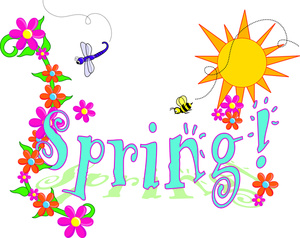 Mr. MillerDaniel.miller@hvs.org248-676-8320 ext. 71538.18.28.38.48.5Wednesday3-25-1521, 23, 25, 27Thursday3-26-15Chapter 7 TestChapter 7 TestChapter 7 TestChapter 7 TestChapter 7 TestFriday3-27-158-1 due1, 3Monday3-30-158-2 due1 – 25 oddTuesday3-31-1527-43oddWednesday4-1-151, 7, 17, 21Thursday4-2-158-4 due1, 7, 11, 17, 27, 33, 35Monday4-13-158:1-5 Test Review8:1-5 Test Review8:1-5 Test Review8:1-5 Test Review8:1-5 Test ReviewTuesday4-14-15 8:1-5 Test Review8:1-5 Test Review8:1-5 Test Review8:1-5 Test Review8:1-5 Test ReviewWednesday4-15-158:1-5 Test8:1-5 Test8:1-5 Test8:1-5 Test8:1-5 Test